Map Sketch EuropeSketch EuropeLabel London/United Kingdom, Paris/France, Rome/Italy, Berlin/Germany, Spain, Poland,Netherlands, Greece, Sweden, Ireland, Czech Republic, Austria, Portugal, Romaniac. Label the Scandinavian and Iberian Peninsulas, The Urals and the Alps, The Danube, The Rhine, The North, Baltic, and Mediterranean, and the Black Seas, Atlantic and Arctic Ocean, North European PlainD. Identify Central, Southern, Northern, Eastern and Western Europe. 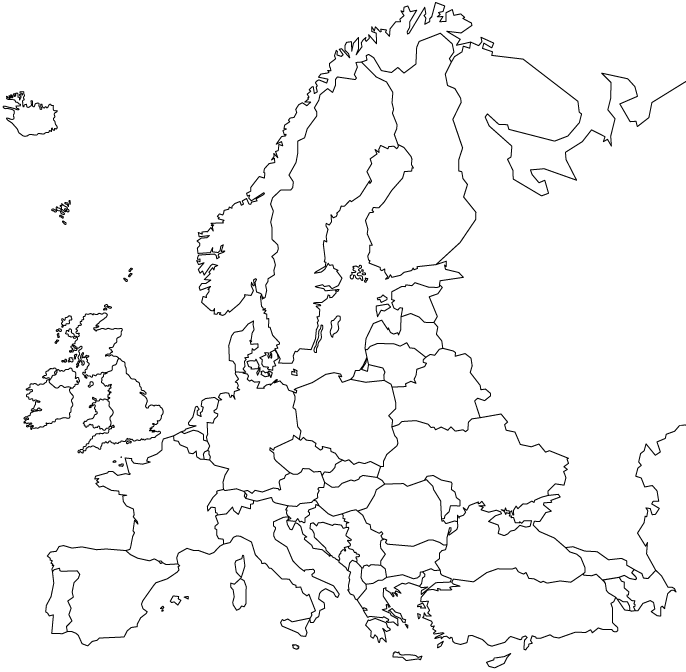 